ПРОЕКТопытно-экспериментальной работы по теме:Проектирование психолого-педагогической  поддержки социализации и индивидуализации развития ребенка  в  условиях образовательной деятельности   дошкольных образовательных учрежденийКраткая аннотация ОЭРМодернизация и инновационное развитие нашего общества требуют появления инициативных, способных творчески мыслить и находить нестандартные решения людей, готовых обучаться в течение всей жизни. Все необходимые для этого навыки формируются с детства. Для максимального использования всех возможностей, предоставляемым уникальнейшим периодом жизни человека – детством, необходимо создавать условия по организации образовательного пространства, обеспечивающего успешное развитие «разных» детей: одаренных, с ограниченными возможностями здоровья и особыми потребностями, мигранта, сироты и ребенка из многодетной семьи. При этом учитывая принципы дошкольного образования: полноценное проживание ребенком всех этапов детства (младенческого, раннего и дошкольного возраста), обогащение детского развития;построение образовательной деятельности на основе индивидуальных особенностей каждого ребенка, при котором сам ребенок становиться активным в выборе содержания своего образования (индивидуализация дошкольного образования);содействие и сотрудничество детей и взрослых, признание ребенка полноценным участником (субъектом) образовательных отношений;поддержка инициативы детей в различных видах деятельности;формирование познавательных интересов и познавательных действий ребенка в различных видах деятельности;возрастная адекватность дошкольного образования (соответствие условий, требований, методов возрасту и особенностям развития;учет этнокультурной ситуации развития детей.Актуальность разработки и внедрение данного проекта обусловлено современными требованиями системы образования, которые диктуют необходимость организации психолого-педагогической поддержки социализации детей, чьё развитие осложнено действием неблагоприятных факторов на всех ступенях образования. Под психолого-педагогической поддержкой социализации и индивидуализации развития детей мы понимаем систему профессиональной деятельности всех специалистов образовательного пространства с целью создания социально-психологических условий для успешного обучения и воспитания детей, их социальной адаптации и самоопределения, конструктивного решения проблем развития ребенка.Новый ФГОС ДО определяет ответственность семьи (родителей) за воспитание детей. Однако, многие родители испытывают недостаток знаний в области педагогики и психологии, имеют низкую педагогическую и психологическую культуру. Работа с родительской общественностью играет важную роль в системе психолого-педагогической поддержки социализации и индивидуализации развития детей с разными возможностями и потребностями как в традиционных формах просвещения и консультирования, так и в форме семинаров-тренингов для детей и родителей ,развитие сотрудничества, разрешение конфликтов и т.д.)В настоящее время педагогам необходимо взаимодействовать с неоднородным контингентом детей. Практика образования испытывает потребность в педагоге-профессионале нового качества, способного к работе с различными категориями детей, в связи с этим необходим современный подход к обучению студентов педагогического колледжа.Таким образом, эффективная модель психолого-педагогической поддержки социализации и индивидуализации детей с различными потребностями и возможностями позволит решать проблемы развития и обучения детей внутри образовательной среды, избежать необоснованной переадресации проблемы ребенка внешним службам, сократить число детей, направляемых в специальные образовательные учреждения. Цели ОЭР: Разработка модели психолого-педагогической  поддержки социализации и индивидуализации развития ребенка в  условиях образовательной деятельности дошкольных образовательных учреждений, реализующих образовательные программы различной направленности (оздоровительной, общеразвивающей, комбинированной, компенсирующей) в сетевом взаимодействии экспериментальных площадок.III. Задачи ОЭРИзучить теоретические основы проблемы психолого–педагогической поддержки социализации и индивидуализации развития ребенка в условиях современного образовательного учреждения для детей дошкольного возраста (далее ДОУ); Выявить особенности социализации и индивидуализации детей с разными потребностями и возможностями ;Разработать и апробировать модели индивидуальной образовательной деятельности, учитывая необходимость организации взаимодействия педагогов;Выявить эффективность проведения работы и диссеминировать опыт ОЭР.Программа ОЭРКонечный продукт(ы) ОЭР:1.	Модель психолого-педагогической  поддержки социализации и индивидуализации развития ребенка в  условиях образовательной деятельности   дошкольных образовательных учреждений различной направленности (общеразвивающей, компенсирующей, комбинированной, оздоровительной).2.	Методические рекомендации для педагогов ДОУ по проектированию психолого-педагогической  поддержки социализации и индивидуализации развития ребенка в  условиях образовательной деятельности дошкольных образовательных учреждений различной направленности (общеразвивающей, компенсирующей, комбинированной, оздоровительной).3. Методические рекомендации для преподавателей педагогического колледжа: задания на педагогическую практику, сценарии, темы курсовых и выпускных квалификационных работ.4. Образовательная программа курсов повышения квалификации для специалистов ДОУ (в том числе для организации дистанционного обучения).5. Сборники: методические материалы из опыта работы педагогов и статей по итогам работы конференций.Ресурсное обеспечение:Научный руководитель – Вершинина Надежда Александровна, доктор педагогических наук, профессор кафедры педагогики РГПУ им. А.И.Герцена, профессор кафедры дошкольного образования СПб АППО.VII. Критерии и показатели эффективности ОЭР, в т. ч. описание системы мониторинговых исследований за ходом реализации эксперимента.Роль образовательных учреждений, входящих в сетевой проектКаждое образовательное учреждение, входящее в сетевой проект является полноправным участником проекта и на всех его этапах участвует в реализации всех элементов плана. Необходимо отметить, что каждое образовательное учреждение имеет определенную специфику, в силу которой может взять на себя центральную роль в выполнении определенных задач. ГБПОУ Некрасовский педагогический колледж №1 – образовательное учреждение, имеющее широкую известность не только в Санкт-Петербурге, но и за рубежом. Колледж имеет широко развитые связи с высшими образовательными учреждениями Санкт-Петербурга, а так же с дошкольными образовательными учреждениями Санкт-Петербурга и Ленинградской области. Специфической задачей колледжа в проекте будет подготовка специалиста дошкольного образования Нового качества через организацию сетевого взаимодействия с дошкольными образовательными учреждениями, реализующими образовательные программы различной направленности. Разработка методических рекомендаций для подготовки специалиста системы дошкольного образования к реализации модели психолого-педагогической поддержки социализации и индивидуализации развития детей разных возможностей и потребностей. Тиражирование опыта работы по подготовке специалиста к реализации модели психолого-педагогической поддержки социализации и индивидуализации развития детей разных возможностей в условиях ДОУ.Создание системы повышения квалификации педагогов ДОУ  по вопросам реализации созданной модели психолого-педагогической поддержки социализации и индивидуализации развития  детей разных возможностей и потребностей.ГБ ДОУ №115 Выборгского района Санкт-Петербурга является учреждением комбинированной направленности, имеет устойчивые связи с социальными партнерами Выборгского района (ГБПОУ "Педагогический колледж № 4 Санкт-Петербурга", Централизованная библиотечная система Выборгского района Детская библиотека №7, Институт практической психологии «Иматон») в области социализации и индивидуализации развития детей с разными возможностями. Задачей ГБДОУ № 115 в настоящем проекте будет развитие профессионального потенциала специалистов - дошкольников для реализации модели психолого-педагогической поддержки социализации и индивидуализации развития детей разных возможностей в условиях ДОУ. Совершенствование системы работы с кадрами, позволяющей каждому сотруднику ДОУ активно включиться в процесс реализации модели психолого-педагогической поддержки социализации и индивидуализации развития детей разных возможностей в условиях ДОУ. Разработка и реализация модели психолого-педагогической поддержки социализации и индивидуализации ребенка разных возможностей в условиях ДОУ комбинированной направленности.ГБ ДОУ детский сад № 137( комбинированной и оздоровительной направленности) Выборгского района Санкт – Петербурга – образовательное учреждение, на базе которого в 2011-2013 функционировала Федеральная стажировочная площадка Министерства Образования и Науки РФ (далее ФСП). За годы работы ФСП на стажировочной площадке обучались (в том числе и дистанционно) педагогические работники Санкт – Петербурга, Казани, Владимира, Краснодара, Красноярска, Ачинска, Магнитогорска. Учреждение имеет устойчивые связи с Педагогическими колледжами России. В ДОУ создан центр справочно-методической и технической поддержки общеобразовательных учреждений по использованию информационных технологий и электронных образовательных ресурсов в учебном процессе. Одной из специфических задач ГБ ДОУ № 137 будет разработка вопросов организации образовательного процесса для участников образовательных отношений с помощью информационно – коммуникационных технологий. Второй задачей будет создание модели образовательной среды, обеспечивающей успешную социализацию и индивидуализацию развития ребенка в соответствии с частью IIIФГОС ДО «Требования к условиям реализации основной образовательной программы дошкольного образования» в условиях ДОУ комбинированной и оздоровительной направленности.ГБДОУ №21 Кировского района (общеразвивающей направленности) – образовательное учреждение, имеющее глубокие профессиональные связи с ГБПОУ «Некрасовский колледж №1». За годы работы многим выпускникам колледжа была оказана методическая помощь в прохождении педагогической практики. Задачей ГБДОУ №21 Кировского района будет разработка и реализация модели психолого-педагогической поддержки  социализации и индивидуализации развития ребенка на разных возрастных этапах.ГБДОУ №31 Кировского района – образовательное учреждение общеразвивающей направленности с приоритетным осуществлением деятельности по познавательно-речевому развитию детей, имеющее глубокие профессиональные связи с ГБПОУ «Некрасовский колледж №1». За годы работы многим выпускникам колледжа была оказана методическая помощь в прохождении педагогической практики. Задачей ГБДОУ №31 Кировского района будет разработка и реализация модели психолого-педагогической поддержки  социализации и индивидуализации развития ребенка на разных возрастных этапах с речевыми особенностями. ГБДОУ №202 Компенсирующей направленности Выборгского района – образовательное учреждение с приоритетным осуществлением квалифицированной коррекции отклонений в физическом и психическом развитии воспитанников. Задачей ГБДОУ №202 будет разработка и реализация модели психолого-педагогической поддержки  социализации и индивидуализации развития ребенка на разных возрастных этапах с отклонениями в физическом и психическом развитии.         VIII. SWOT-анализ о возможности проведения ОЭР, в т.ч. описание опыта работы в данном направлении. Выделяются следующие показатели сетевого взаимодействия: независимость членов сети (свобода выбора задач, ответственность за них);множественность лидеров (лидер – носитель ресурса, актуального для работы сети, готовый использовать его на благо сети, а не только личное);объединяющая цель (индивидуальный интерес каждого члена сети, недостижимый вне сети); добровольность связей (возможность гибкого изменения структуры и состава сети, быстрого изменения объема ресурсов в сети); множественность уровней взаимодействия (каждый может взаимодействовать с каждым напрямую). 1. возможность совместной деятельности участников сети;1.1. возможность проявления собственной инициативы;1.2. возможность коллективной поддержки и оценки своей инициатив;1.3. возможность участия в поддержке и оценке других инициатив;1.4. возможность участия в складывании общей цели, общей системы ценностей (профессиональных);1.5. возможность участия в формировании общих критериев эффективности деятельности;1.6. возможность представлять совместную деятельность;1.7. возможность участия в управлении совместной деятельностью, влияния на распределение ресурсов для осуществления деятельности; 2. общее информационное пространство;2.1. возможность предоставлять информацию о своей деятельности другим участникам сети;2.2. возможность иметь информацию о деятельности других участников сети;2.3. создавать собственные каналы информации;2.4. становиться частью других информационных каналов.ГБ ПОУ Некрасовский педагогический колледж №1                                      ГБ ДОУ № 137 Выборгского района                                                ГБ ДОУ № 202 Выборгского районаСтруктурная модель эксперимента по теме «Проектирование психолого – педагогической поддержки социализации и индивидуализации развития ребенка в условиях образовательной деятельности ДОУ» (для дошкольных образовательных учреждений).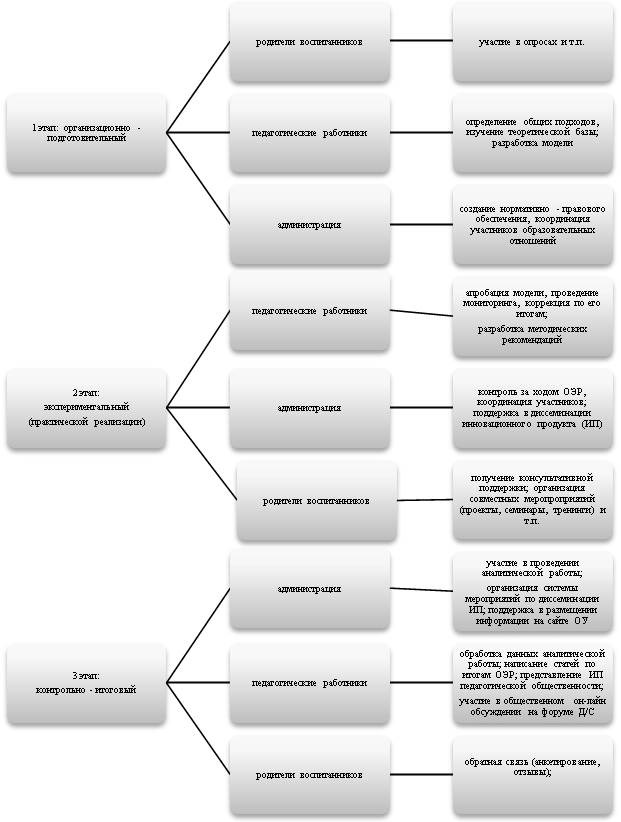 Утверждаю Председатель Комитета по образованию«___» _________ 20___ гСогласованоПредседатель Совета по образовательной политике при Комитете по образованию«___» _________ 20___ гЭтап работыЗадачи этапаОсновное содержание работыПланируемый результатДокумент, подтверждающий выполнение работ по этапуСроки выполненияОрганизационно - подготовительныйВыявление особенностей социализации и индивидуализации развитии ребенка с разными возможностями и потребностями.2.Подготовка плана ОЭР;3.Изучение теоретических основ проектирования психолого – педагогической поддержки социализации и индивидуализации развития ребенка с разными возможностями и потребностями;4.Разработка инновационной модели психолого – педагогической поддержки социализации и индивидуализации развития ребенка с разными возможностями и потребностями.5.Размещение материалов ОЭР на сайтах ОУ.6.Повышение квалификации педагогов по теме ОЭР7.Создание сети ОУ, включённых ОЭР8.Подготовка отчёта по реализации задач этапа ОЭРПодбор диагностик и их реализация в разных ДОУ различной направленности(общеразвивающей, компенсирующей, комбинированной, оздоровительной)2.Планирование ОЭР;3.Изучение аналоговых проектов, накопленного научного опыта в данной сфере;4.Разработка основ инновационного продукта.5.Подбор материалов для размещения на сайте.6.Курсы повышения квалификации педагогов ОУ7.Заседания организационного комитета ОУ, включенных в ОЭР.8.Сбор,анализ результатов работы данного этапа.1. Особенности социализации и индивидуализации развитии ребенка с разными возможностями и потребностями2. План ОЭР;3.Повышение компетенции педагогов в области психолого – педагогической поддержки социализации и  индивидуализации развития ребенка;4.Первоначальный продукт готовый к апробированию.5.Рубрика сайта, посвященная ОЭР.6.Повышение квалификации педагогов ОУ7.План встреч ОУ, включённых в ОЭР.8.Презентация результатов этапа ОЭР. 1. Пакет диагностик и аналитические материалы  Статьи с результатами диагностических мероприятий.2. План ОЭР3. Статья, обобщающая опыт и информацию об аналоговых продуктах;4. Методические рекомендации (пробные) по организации психолого – педагогической поддержки социализации и индивидуализации развития ребенка с разными возможностями и потребностями.5.Страница сайта.6.Программы повышения квалификации педагогов ОУ7.Аналитические материалы.8.Презентации.01.09.14 – 31.05.152. Экспериментальный этап (практи-ческой реализации)Разработка и запуск системы управления сетевым проектом ОЭР Формирование многоуровневой структуры управления сетевым проектом.Оптимизация механизма взаимодействия участников сетевого проекта.Формирование системы информационной поддержки ОЭР.	Формирование системы внутрисетевого мониторинга инновационной деятельности1.Создание органов управления: совета стратегических разработок, координационного и экспертного  советов2. Разработка плана совместных совещаний рабочих инновационных групп.3.Разработка экспертных методик эффективности реализации программы ОЭР.4. Проведение экспертной оценки промежуточных результатов экспертным советом.Положения об органах управления в соответствии с моделью управления.Протоколы заседаний органов управления каждого уровня.Экспертная методика эффективности реализации программы ОЭР.Сентябрь 2015- ноябрь  2015 года – разработка /декабрь 2015 – запуск системы управления сетевым проектом ОЭР2. Проведение общественной экспертизы1.Проведение общественной экспертизы компонентов модели фокусными группами независимых экспертов в формате круглых столов на базе колледжа.2. Проведение общественной экспертизы модели психолого-педагогической поддержки социализации и индивидуализации развития ребенка в условиях образовательной деятельности   учреждений различной направленности в формате городской дискуссионной площадки.1. Проведение серии мастер-классов ДОУ-участниками сетевого проекта (5 мастер-классов с демонстрацией инвариантного и вариативных компонентов модели в образовательном процессе ГБДОУ в соответствии с особенностями воспитанников) и осуществление общественной экспертизы средствами фокус-группового обсуждения2. Организация дискуссионной площадки по обсуждению модели психолого-педагогической поддержки социализации и индивидуализации развития ребенка в условиях образовательной деятельности   учреждений различной направленности в рамках мероприятий Санкт-Петербургского образовательного форума1.Аналитические справки по результатам работы фокус-групп независимых экспертов по инвариантному и вариативным компонентам модели.2. Заключение по итогам проведения общественной экспертизы. Март 20163. Коррекция содержания  модели психолого-педагогической поддержки социализации и индивидуализации развития ребенка в условиях образовательной деятельности   учреждений различной направленностиПроведение рабочими группами ГБДОУ - участников сетевого эксперимента корректировки содержания вариативных компонентов модели с учётом итогов общественной экспертизы.Проведение внутреннего мониторинга деятельности рабочих инновационных групп по корректировке содержания ОЭР с учётом результатов общественной экспертизы.Корректировка содержания планируемых инновационных продуктов, с учётом проведённой работы.1.Корректировка программ ОЭР, реализуемых ГБДОУ- участников ОЭР с учётом результатов общественно-профессиональной экспертизы.2. Заседания Экспертного Совета  сетевой площадки по экспертизе проводимой работы организациями- участниками ОЭР (ежемесячно)Скорректированные программы ОЭР ГБДОУ –участников ОЭР.2.Протоколы Заседаний Экспертного Совета, с фиксацией проделанной работы ГБДОУ – участников ОЭР учитывающих  результаты общественной экспертизы.3. Описание модели психолого – педагогической поддержки социализации и индивидуализации развития ребенка в условиях образовательной деятельности   учреждений различной направленности(общеразвивающей, комбинированной, оздоровительной и компенсирующей)март - июнь  2016 года3.Апробация модели психолого – педагогической поддержки социализации и индивидуализации развития ребенка в условиях образовательной деятельности   учреждений различной направленности1. Подготовка педагогических кадров к деятельности по данному направлению ОЭР.2. •	Организация в ГБДОУ условий, необходимых для позитивной социализации и индивидуализации, предполагающих:	Поддержку инициативы детей – создание условий для свободного выбора детьми деятельности;	Создание условий для принятия детьми решений, выражения своих чувств и мыслей;	Обеспечение эмоционального благополучия детей;	Организацию предметно –пространственной развивающей среды, обеспечивающей максимальную реализацию поставленных задач.2. Организация внутрикорпоративного обучения чрез участие в открытых мероприятиях ГБДОУ, входящих в сетевой проект1.Релизация внутрисетевого обучения педагогов ГБДОУ-участников ОЭР.2. Мониторинг организационных условий для апробации модели, созданных ГБДОУ-участниками ОЭР.1. Программа внутрикорпоративного обучения с графиком обучения.2. Подборка видеозаписей открытых мероприятий3. Сборник научно-практических статей по результатам проведённых мероприятий2. Оценочная шкала мониторинга организационных условий.2. Аналитические справки по результатам мониторинга4. Доработка «Методических рекомендаций по организации психолого-педагогической поддержки социализации и индивидуализации развития ребенка с разными возможностями и потребностями»Корректировка содержания с учётом выполненных работ по задаче 3 данного этапаНовая редакция «Методических рекомендаций по организации психолого-педагогической поддержки социализации и индивидуализации развития ребенка с разными возможностями и потребностями» Рукопись «Методические рекомендации по организации психолого-педагогической поддержки социализации и индивидуализации развития ребенка с разными возможностями и потребностями»Октябрь 2016 года6. Работа со студентами педагогического колледжа по теме ОЭРФормирование плана  курсовых и выпускных квалификационных работ по теме ОЭР Научно-методическое сопровождение студентов по выполнению курсовых и выпускных квалификационных работ согласно утверждённому плану.Публичная защита выпускных квалификационных работ студентов по теме ОЭР с участием ГБДОУ – участников сетевого проекта1.Сборник курсовых работ по теме ОЭР.2. Сборник выпускных квалификационных работ по теме ОЭР.Октябрь 20163.Контрольно-итоговый этапЦель – подведение итогов ОЭР.Задачи: Анализ, оценка и обобщение полученных результатов;Проведение системы семинаров, вебинаров, конференций, организация форума на сайте, посвященного обсуждению результата эксперимента участниками образовательных отношений.Разработка методических материалов по проектированию психолого-педагогической  поддержки социализации и индивидуализации развития ребенка в  условиях образовательной деятельности ДОУ в группах различной направленности (общеразвивающей, компенсирующей, комбинированной,оздоровительной)Диссеминация опыта ОЭР.1.        Проведение аналитической работы, написание отчета о результатах деятельности;Обработка данных экспериментальной работы;Формулировка выводов на основе проанализированных данных;Написание статей по процессу ОЭР.Выступления на семинарах, научно – практических конференциях, форумах;Организация возможности обсуждения результатов ОЭР на форуме комитета для участников образовательных отношений.3. Оформление методических материалов, полученных в ходе экспериментальной деятельности.4.Организация и подготовка городских конференций по теме ОЭР (для педагогов ДОУ и студентов пед.колледжей)Написание аналитической справки по результатам деятельности;Публикация статей, характеризующих деятельность опытно – экспериментальной площадки;Представление деятельности опытно – экспериментальной площадки педагогическому сообществу, обмен опытом, диссеминация инновационного продукта.Представление деятельности опытно – экспериментальной площадки широкой общественности, возможность участия общества в обсуждении экспериментальной деятельности.Методические материалы по итогам, результатам ОЭР4.Конференция по результатам ОЭР (для педагогов ДОУ и студентов педагогических колледжей)Аналитическая справка ОЭР;Итоговый отчет ОЭР;Статьи;Фото отчеты, статьи, сертификаты о выступлениях;Скриншот страниц форума.3.	Методические материалы по проектированию психолого-педагогической  поддержки социализации и индивидуализации развития ребенка в  условиях образовательной деятельности дошкольных образовательных организаций разного вида (общеразвивающего, компенсирующего, комбинированного)4       .Сборники: методических материалов из опыта работы педагогов и статей по итогам работы конференции.Документальный фильм о ходе и результатах ОЭРМетодические рекомендации для преподавателей педагогического колледжа(задания на педагогическую практику, сценарии, темы курсовых и выпускных квалификационных работСентябрь 2016 –август 2017 г.№ ОУНаличие кадрового состава, готового к исследовательской деятельностиКандидатура научного руководителяМатериально-техническая база, соответствующая задачам планируемой исследовательской деятельностиФинансовое обеспечение ОЭРГБПОУ Некрасовский педагогический колледж №192% преподавателей имеют высшую квалификационную категорию;98% преподавателей – высшее профессиональное образование.Количество профессионалов с ученой степенью – 11. В ОУ учебные кабинеты оснащены техническими средствами (компьютером, мультимедийным проектором, интерактивной доской);В рамках бюджетного и внебюджетного финансирования (внебюджетная деятельность колледжа реализуется по основным образовательным и дополнительным образовательным программам)ГБ ДОУ №137 (комбинированной и оздоровительной направленности) Выборгского района Санкт-ПетербургаАдминистрация ГБ ДОУ, педагог-психолог, учитель-логопед, музыкальный руководитель, ПДО-хореограф, воспитатели. 74% педагогов имеют высшую квалификационную категорию. Количество персонала с учёной степенью – 2.Оборудованные кабинеты: Музыкальный залСпортивный залКабинет психолога и учителя-логопедаКабинет для организации образовательных мероприятийКабинет психологической разгрузки с применением «соляной пещеры»Компьютерный класс, оснащенный компьютерами, мультимедийным оборудованием, интерактивной доской, проектором, оборудованием для проведения видеоконференций11 групповых помещенийВсе кабинеты, в том числе и групповые помещения, оснащены современными материалами, оборудованием, инвентарем для развития детей дошкольного возраста в соответствии с особенностями каждого возрастного этапа, охраны и укрепления здоровья детей. Оснащение помещений соответствует санитарно-эпидемиологическим правилам и нормативам СанПиН 2.4.1.3049-13 «Санитарно-эпидемиологические требования к устройству, содержанию и организации режима работы дошкольных «образовательных организаций», утвержденным постановлением Главного государственного врача Российской Федерации от 15 мая 2013 г. №26.Финансирование ОЭР производится в рамках выделенных субсидий на выполнение государственного задания на текущий финансовый год, на основании постановления Правительства Санкт-Петербурга от 13.03.2007 №255 «О методике определения штатной численности работников учреждений, подведомственных администрациям районов Санкт-Петербурга.ГБДОУ Детский сад №202(компенсирующей направленности)70 % педагогов имеют высшую квалификационную категорию 11 педагогов награждены нагрудными знаками «Почетный работник общего образования РФ» 4 педагога награждены грамотами Министерства Образования РФ 75 % педагогов с 2011г по 2014г. прошли обучение на курсах повышения квалификации В ДОУ имеется: Техническое оборудование: - 1 компьютер с обеспечение Windows XP 4 ноутбука lenovo с выходом в интернет с обеспечением Windows 2008 - 2 компьютера Windows 2007 - 4 интерактивные доски - 3 больших напольных планшетов -мультимедийные проекторы -принтеры, сканеры, копировальная техника (Phaser 3100MFP) - Оборудованны кабинеты: -логопедические-6 -дефектологические-2 -психологические-2 -плавательный бассейн – 3х4 -медицинские – 3 -массажный-2 -физиотерапевтический-1 - Все кабинеты, в том числе и групповые помещения, оснащены современными материалами, оборудованием, инвентарем для развития детей дошкольного возраста в соответствии с особенностями каждого возрастного этапа, охраны и укрепления здоровья детей. Оснащение помещений соответствует санитарно – эпидемиологическим правилам и нормативам СанПиН 2.4.1.3049-13 «Санитарно – эпидемиологические требования к устройству, содержанию и организации режима работы дошкольных образовательных организаций», утвержденным постановлением Главного государственного врача Российской Федерации от 15 мая 2013 г. № 26. Введение дополнительных ставок в соответствии с п.2.4 Распоряжения КО №864 от 19.05.2010 «О регулировании инновационной деятельности» ГБДОУ №115 Выборгского района( комбинированной направленности).32 % педагогов имеют высшую квалификационную категорию.53 % педагогов имеют первую квалификационную категорию.15 % педагогов не имеют квалификационной категории.87 % готовы повысить свой профессиональный уровень.93% хотят работать по современным инновационным технологиям.Интерактивная доска TRIUMPH BOARD DUAL TOUCH 89" WR/US8, IRЭкран ScreenMedia Champion 206x274/MW/3-npПроектор iNFOCUS IN3126 (3D Ready), DLP, 4000 ANSI Lm, WXGA, 3000:1, HDMI, VGA x2, USB Type A (for optional wireless LAN), USB Mini-B (for display or mouse control), Component, Composite, S-Video, RCA stereo audio in, 2x10WПроектор EPSON ЕВ-85 – 3 шт.Системный блок RAMEC STORM Custom W – 5 шт.Монитор АО С 919VZ -5 шт.МФУ XEROX WorkCentre 3045В – 5 шт.Принтер лазерный монохромный HP LaserJet Pro P1102w – 5 шт.Принтер лазерный монохромныйВ рамках бюджетного финансированияГБДОУ №31 Кировского района( Общеразвивающей направленности)37% педагогов имеют высшую квалификационную категорию.100% готовы повысить свой профессиональный уровень.95% хотят работать по современным инновационным технологиям.Оборудованные кабинеты: Музыкальный залСпортивный залКабинет учителя-логопедаКабинет для организации образовательных мероприятийКомпьютерный класс, оснащенный компьютерами, мультимедийным оборудованием, интерактивной доской, проектором, оборудованием для проведения видеоконференций11 групповых помещенийВсе кабинеты, в том числе и групповые помещения, оснащены современными материалами, оборудованием, инвентарем для развития детей дошкольного возраста в соответствии с особенностями каждого возрастного этапа, охраны и укрепления здоровья детей. Оснащение помещений соответствует санитарно-эпидемиологическим правилам и нормативам СанПиН 2.4.1.3049-13 «Санитарно-эпидемиологические требования к устройству, содержанию и организации режима работы дошкольных «образовательных организаций», утвержденным постановлением Главного государственного врача Российской Федерации от 15 мая 2013 г. №26.Финансирование ОЭР производится в рамках выделенных субсидий на выполнение государственного задания на текущий финансовый год, на основании постановления Правительства Санкт-Петербурга от 13.03.2007 №255 «О методике определения штатной численности работников учреждений, подведомственных администрациям районов Санкт-Петербурга.ГБДОУ №21 Кировского района (общеразвивающей направленности).32% педагогов имеют высшую квалификационную категорию.100% готовы повысить свой профессиональный уровень.100% хотят работать по современным инновационным технологиям.Оборудованные кабинеты: 2 Музыкальных зала2 Спортивных залаКабинет для организации образовательных мероприятий12 групповых помещенийВсе кабинеты, в том числе и групповые помещения, оснащены современными материалами, оборудованием, инвентарем для развития детей дошкольного возраста в соответствии с особенностями каждого возрастного этапа, охраны и укрепления здоровья детей. Оснащение помещений соответствует санитарно-эпидемиологическим правилам и нормативам СанПиН 2.4.1.3049-13 «Санитарно-эпидемиологические требования к устройству, содержанию и организации режима работы дошкольных «образовательных организаций», утвержденным постановлением Главного государственного врача Российской Федерации от 15 мая 2013 г. №26.Финансирование ОЭР производится в рамках выделенных субсидий на выполнение государственного задания на текущий финансовый год, на основании постановления Правительства Санкт-Петербурга от 13.03.2007 №255 «О методике определения штатной численности работников учреждений, подведомственных администрациям районов Санкт-Петербурга.Участник образовательных отношенийПоказатель/критерийСпособ/метод измеренияПедагог ДОУПовышение уровня профессиональной компетентности педагогов в обеспечении позитивной социализации и индивидуализации воспитанников с разными возможностями и потребностямиНаблюдение;Собеседование;Открытые мероприятия/стажировки;Анализ динамики образовательной  деятельности.ВоспитанникСтудентСоответствие результатов освоения основной общеобразовательной программы ДО целевым ориентирам (социально-нормативным возрастным характеристикам возможных достижений ребенка) с учетом индивидуального темпа продвижения ребенка.Готовность к реализации ФГОС Дошкольного образованияНаблюдение; педагогическая диагностика (ФГОС п 3.2.3.).Прохождение психолого-педагогической практики, защита курсовых и выпускных квалификационных работРодителиУдовлетворенность родителей образовательной деятельностьюАнкетирование, опросы на сайте, участие родителей в он-лайн форуме образовательного учрежденияОрганизация (ДОУ)Создание 	Модели психолого-педагогической  поддержки социализации и индивидуализации развития ребенка в  условиях образовательной деятельности   дошкольных образовательных учреждений комбинированного вида.Наличие модели, методических рекомендаций, удовлетворенности педагогов и администрации полученными результатами – собеседование, отзывы.Организация (ДОУ)Организация образовательного пространства, обеспечивающего условия для успешного развития всех категорий воспитанников.Качество деятельности ДОУСоответствие образовательного пространства ФГОС ДО, утвержденного Приказом Министерства образования и Науки РФ от 17.10.2013г. № 1155 «Об утверждении Федерального государственного стандарта дошкольного образования» и санитарно – эпидемиологическим правилам и нормативам СанПиН 2.4.1.3049-13 «Санитарно – эпидемиологические  требования к устройству, содержанию и организации режима работы дошкольных образовательных организаций», утвержденным постановлением Главного государственного врача Российской Федерации от 15 мая 2013 г. № 26.Сильные стороныСлабые стороныВысокий социальный авторитет колледжа, как учреждения с повышенным уровнем преподавания;Педагогический коллектив имеет опыт инновационной деятельности в области работы с ДОУ;Стабильный коллектив педагогических работников, постоянно повышающий квалификацию, активно распространяющий опыт на Международном, Федеральном и Городском уровне. Высокая квалификация педагогов;Хорошее материально – техническое оснащение;сильная загруженность педагогических кадров;не у всех педагогов ОУ есть необходимые знания о проблемах реализации ФГОС ДО.возможностиугрозыОбновление и совершенствование качества образования в учреждении;возможность для ОУ презентовать свой опыт повышения мастерства педагогов системы образования.Невозможность полноценной оценки результатов эксперимента за отведенные сроки                                                                 ГБ ДОУ № 115 Выборгского района                                                                 ГБ ДОУ № 115 Выборгского районаСильные стороныСлабые стороныХорошее материально – техническое оснащение для организации работы с детьми с ЗПР;Стабильный коллектив, постоянно повышающий квалификацию;Опыт работы по созданию образовательной среды способствующей саморазвитию всех без исключения детей.необходимость приобретения дорогостоящего оборудования;не у всех педагогов есть необходимые знания о проблемах реализации ФГОС ДО.возможностиугрозыжелание и потенциал педагогов повышать свой профессиональный уровень;возможность распространять накопленный опыт в мировом педагогическом сообществе;невозможность полноценной оценки результатов эксперимента за отведенные сроки;опасность изменения кадрового состава (уход специалиста узкого профиля)                                                  ГБ  ДОУ детский сад № 21 Кировского района                                                   ГБ  ДОУ детский сад № 21 Кировского района Сильные стороныСлабые стороныХорошее методическое оснащение;стабильные коллектив педагогических работников, готовый к инновационной деятельности;высокий уровень использования ИКТ педагогами ОУ.Активное сотрудничество с социальными партнерами города.недостаточно развитая материально – техническая база;возможностиугрозысовершенствование качества образования и воспитания в ДОУ;Смена кадрового состава.                                 ГБ ДОУ детский сад№31 Кировского района                                 ГБ ДОУ детский сад№31 Кировского районаСильные стороныСлабые стороныстабильный коллектив, постоянно повышающий профессиональный уровень;хорошее методическое оснащение;Высокая заинтересованность и готовность к инновационной деятельности.недостаточная материально-техническая оснащенность;возможностиугрозыполучение опыта экспериментальной работы;расширение взаимодействия с социальными партнерамисмена кадрового потенциала; Сильные стороныСлабые стороныХорошее материально – техническое оснащение: игровым и дидактическим оборудованием;техническим оборудованием (мультимедийное оборудование, интерактивные доски, 27 компьютеров, оборудование для проведения вебинаров, выпуск 2011 года, видеоконференций и т.д.;Стабильный коллектив, постоянно повышающие квалификацию педагоги, активно распространяющие опыт на уровне ОУ, района, города и РФ;Опыт коллектива в инновационной деятельности:1990 год – сотрудничество с Ленинградским Государственным Университетом (кафедра общей психологии) по теме «Уровень интеллектуального, творческого и личностного развития способных детей»;1992 год – экспериментальная площадка по созданию нового типа дошкольного учреждения по внедрению комплексной программы дошкольного и школьного обучения, воспитания и развития ребенка в возрасте от трех до десяти лет;1996 год – экспериментальная педагогическая площадка по созданию программ развития территориальных образовательных округов;1996 -1999 год – творческое и научное сотрудничество с факультетом психологии СПбГУ для научной реализации личностно – ориентированной модели воспитания;2001-2006 – разработка программы личностно – ориентированной модели воспитания, совместно с СПбГУ, факультет психологии, кафедра возрастной и дифференциальной психологии;2008-2009 Разработана программа «Взаимодействие с семьей как условие адаптации ребенка к условиям ДОУ», совместно с кафедрой психологии СПб АППО;2011 – 2014 районная экспериментальная площадка. Тема: «Совместное образование здоровых детей и детей с ограниченными возможностями здоровья в группах различной направленности ГОУ СПб, реализующих основную образовательную программу дошкольного образования»;2011 – 2014 – Федеральная стажировочная площадка Министерства образования и науки РФ по теме «Модернизация муниципальных систем дошкольного образования».Оценка уровня инновационного потенциала педагогического коллектива, проведенная с использованием модифицированной методики Т.В. Морозовой, показала, что большинство (65%) педагогов чувствуют себя готовыми к освоению новшеств, оценивают качество условий в учреждении  подходящими для проведения инновационной деятельности. Коллектив готов работать в экспериментальном режиме;Высокий уровень «эмоциональной стабильности» педагогов, готовность открыть решать вопросы различного уровня;Опыт организации взаимодействия с родителями воспитанников;В ходе работы ОЭР районного уровня в 2011-2014 гг., были разработаны рекомендации по организации медико-психолого-педагогического сопровождения детей с ограниченными возможностями здоровья (с ТНР) в группах различной направленности;2012 год - Победитель Городского конкурса государственных дошкольных образовательных учреждений Санкт – Петербурга«Мониторинг достижения детьми планируемых результатов освоения основной общеобразовательной программы дошкольного образования как инструмент взаимодействия участников образовательного процесса», в Номинации «Технология взаимодействия участников образовательного процесса при организации системы мониторинга достижения детьми планируемых результатов освоения ООПДО в группах комбинированной направленности»;2013 год - Победитель конкурса педагогических достижений в номинации«Образовательное учреждение»;ГБ ДОУ №137 – принимал участие в  подготовке и проведении Межрегионального семинара по обсуждению проекта Федерального государственного стандарта дошкольного образования.Высокий уровень занятости родителей воспитанников, не позволяющий им уделять достаточно времени взаимодействию с детьми, с педагогическим персоналом;Низкий уровень знания законов родителями воспитанников;Недостаточная оснащенность образовательной среды для обеспечения доступности получения образования детьми с ограниченными возможностями (необходимость введения дополнительных ставок (тъюторов, сопровождающего персонала и т.п.), создание материально – технического сопровождения.Сильная загруженность педагогических кадров.возможностиугрозыЖелание и потенциал педагогов расширять  взаимодействие с родителями, социальными партнерами;За счет технических возможностей и налаженных связей в регионах – возможность диссеминации инновационного опыта (с помощью ИКТ технологий);Интенсивный обмен опытом с педагогами из других регионов РФ;Обеспечение открытости образовательного процесса с помощью ИКТ.Снижение финансирования;Неготовность мигрантов, прибывающих в Россию, принимать правила нашей культуры и следовать им;Необходимость быстро ориентироваться в постоянно обновляющейся нормативной базе и приводить документацию учреждения в соответствие с новым законодательством.Сильные стороныСлабые стороны1.Хорошее материально – техническое оснащение:игровым и дидактическим оборудованием;техническим оборудованием (мультимедийное оборудование, интерактивные доски, компьютерная техника )Стабильный коллектив,Опыт участия коллектива в ОЭР :Оценка уровня инновационного потенциала педагогического коллектива: Коллектив готов работать в экспериментальном режиме;Опыт организации взаимодействия с родителями воспитанников;Опыт сетевого взаимодействия (Районная экспериментальная площадка).В ходе работы ОЭР районного уровня в 2011-2014 гг., разработанные рекомендации по нормативно-правовому обеспечению организации совместного образования в дошкольных учреждениях ;разработанный и внедренный в практику механизм межведомственного взаимодействия образования, здравоохранения и социальной защиты на уровне района;разработанные рекомендации по изменению методики определения штатной численности образовательных учреждений для обеспечения реализации основной общеобразовательной и дополнительных программ дошкольного образования, а также полноценного медико-психолого-педагогического сопровождения детей с ОВЗ в разных видах групп;разработанный и внедренный в практику алгоритм включения детей с ОВЗ в группы разной направленности;разработанный и внедренный в практику пакет диагностик для оценки эффективности деятельности групп совместного образования;разработанные и внедренные в практику программы курсов повышения квалификации по проблеме совместного обучения и воспитания дошкольников;разработанная региональная модель медико-психолого-педагогического сопровождения детей с ОВЗ в условиях совместного образования;- методические рекомендации по медико-психолого-педагогическому сопровождению детей с ОВЗ в группах различной направленности в государственных дошкольных образовательных учрежденияхВысокий уровень занятости родителей воспитанников, не позволяющий им уделять достаточно времени взаимодействию с детьми, с педагогическим персоналом;Необходимость подготовки педагогического персонала к решению задач на новом этапе ОЭР,Низкий уровень готовности родителей кНеобходимость оснащения образовательной среды для обеспечения доступности получения образования детьми с ограниченными возможностями (необходимость создания лекотеки).возможностиугрозы1. Желание и потенциал педагогов расширять взаимодействие с родителями, социальными партнерами;2. Обмен опытом с педагогами из других ДОУ района и города1. Риск дезинтеграции детей с ОВЗ;2. Завышенные требования родителей к системы работы с детьми и ее результатам в ДОУ при снижении требовательности к организации сопровождения ребенка в семье